The Pennsylvania Association of School Retirees (PASR) was founded in 1937 and is the largest group of its kind in Pennsylvania, and third largest school retiree organization in the nation. Strictly a volunteer membership organization, PASR consists of, is governed by, and works exclusively to promote the interests and serve the needs of ALL persons who retired from the public schools of Pennsylvania.PASR's mission statement:To serve others in need and help one another enjoy retirement.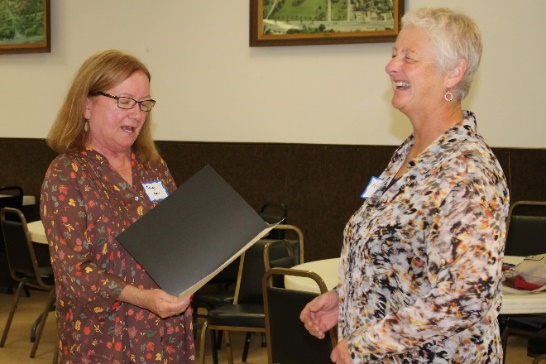 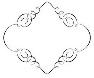 Clarion County PASRMembership Application or RenewalName __________________________Address ________________________City/State _______________________Zip _________ Phone* _____________Email _____________________District from which you retired ________________ Year retired ______CCPASR Annual (July 1-June30) $20CCPASR Life		$100State PASR Annual 	$60State PASR 3 year 	$150State PASR Life	$700Please mail this form with your check made payable to CCPASR to:Paula Bowersox16 Horizon HeightsClarion, PA 16214*This information will NOT be shared with 3rd parties.Clarion County 
Chapter ofPASRPASR is an association comprised of members who are all retired employees of the public schools of Pennsylvania. We are former teachers, administrators, counselors, nurses, secretaries, aides, bus drivers, cafeteria workers, maintenance staff —      anyone who is now receiving a pension from the Pennsylvania School Employees Retirement System (PSERS). 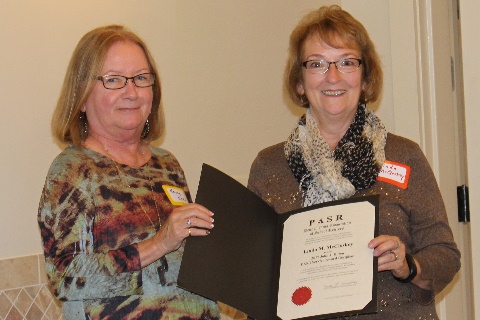 Pennsylvania Associationof School Retireeswww.pasr.orgwww.ccpasr.comPASR was established in 1937 and is a pioneer of nonprofit voluntary membership organizations nationally—having helped establish both the National Retired Teachers’ Association in 1947 and the nation’s largest senior organization, AARP, in 1958.Currently, there are 73 local PASR chapters. Most are found throughout the state of Pennsylvania, which has been divided into twelve geographic regions within the state. In addition, a thirteenth region exists to service out-of-state members from Delaware, Florida, Maryland, New Jersey, and the Carolinas. Local Service 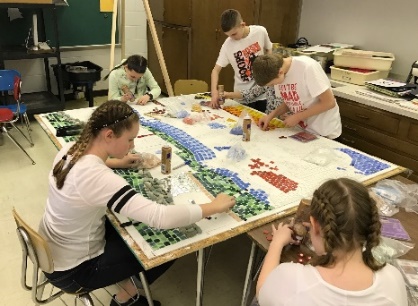 Yearly Educational Enhancement Grants to local school districts.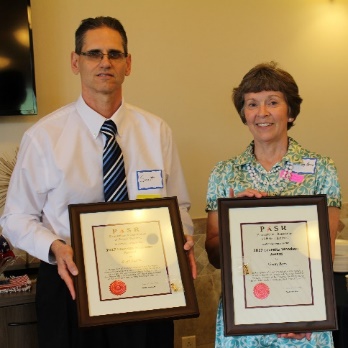 Yearly recognition of current school employees.Make new friends and enjoy monthly visits with longtime friends.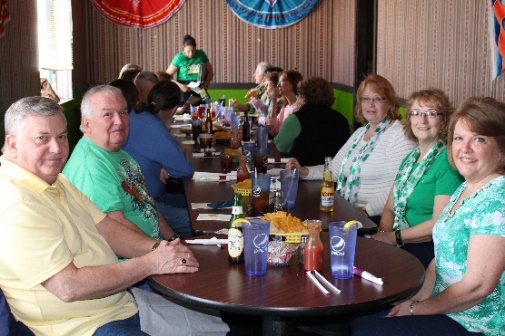 Come whenever you are able.Local RECREOMonthly LuncheonsActive memberAny person retired under the Pennsylvania Public School Employees Retirement Systemretired from a Pennsylvania state-related educational institutionretired under a Public-School Retirement System from another state Associate MemberAny personwho is interested in the work of the Chapterwho is a retired former school employee who has retired from a non-public school who is an active school employee age 50 or morewho is a spouse of an active member Mark your calendar for the 3rd Thursday of each month.